Publicado en Madrid el 27/02/2020 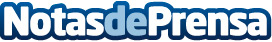 Pro Hunting Spain sorprende con el lanzamiento de su nueva página webCon la renovación de su espacio web, esta firma de viajes de caza a medida acercará su servicios a los consumidores de móviles, tablets y desktop. Las cacerías del muflón y el jabalí, los alojamientos en entornos privilegiados o la tramitación de licencias y seguros de caza, entre otros, están presentes en la oferta de Pro Hunting SpainDatos de contacto:Professional Hunting Spain 650 02 11 72Nota de prensa publicada en: https://www.notasdeprensa.es/pro-hunting-spain-sorprende-con-el-lanzamiento Categorias: Nacional Marketing Entretenimiento Industria Alimentaria E-Commerce http://www.notasdeprensa.es